ЦЕНТР ГАРАНТИЙНОГО ОБЕСПЕЧЕНИЯ МАЛОГО И СРЕДНЕГО ПРЕДПРИНИМАТЕЛЬСТВАДата государственной регистрации организации в МИ ФНС № 11 по Вологодской области в Управлении Минюста РФ по Вологодской области - 16.05.2016 г.Организация создана в соответствии с постановлением Правительства Вологодской области «О создании автономной некоммерческой организации «Центр гарантийного обеспечения малого и среднего предпринимательства» от 09.12.2015 г. № 1057 (с изменением).Продуктовая линейка Центра:- поручительство по банковским гарантиям;
- поручительство по кредитным договорам.УСЛОВИЯ ПРЕДОСТАВЛЕНИЯ ПОРУЧИТЕЛЬСТВ ЦЕНТРА ПОРЯДОК УЧАСТИЯ В ПРОГРАММЕ «ГАРАНТИЙНЫЙ ФОНД»Выбрать банк (смотри ниже список банков- партнеров)Подать заявку в банк и получить ответ о возможности получения кредитаБанк-партнер информирует Заемщикао возможности привлечения поручительства Гарантийного ФондаБанк-партнер в срок не позднее 2 (двух) рабочих дней со дня изъявления согласия Заемщика получить поручительство направляет в Фонд подписанную Заемщиком заявку и пакет документовФонд в срок не позднее 3 (трех) рабочих дней со дня получения заявки  на получение поручительства и необходимого пакета документов рассматривает полученные документы и принимает решениеЕсли решение Фонда по данному Заемщику положительное, то заключается договор поручительства, Заемщик уплачивает Фонду вознаграждение за предоставление поручительствС начала действия программы поддержкой Гарантийного Фонда воспользовались более 200 предпринимателей. За семь лет своего существования «Гарантийный фонд Вологодской области» выдал обратившимся за помощью бизнесменам гарантийные поручительства на общую сумму более 630 млн руб.  При поддержке Фонда предприятиям Вологодчины удалось сохранить более 3 тысяч рабочих мест и создать около 900 новых.  Налоговые отчисления этих предприятий в бюджет превысили 2 миллиарда рублей.  Благодаря поручительству Фонда предприниматели получили банковские кредиты на сумму более миллиарда рублей, смогли расширить свой бизнес, приобрести новое оборудование, недвижимость, запустить новую линейку продукции.ПРЕИМУЩЕСТВА РАБОТЫ С ЦЕНТРОМ ГАРАНТИЙНОГО ОБЕСПЕЧЕНИЯ МСП Ø  Поручительства Центра принимается его партнерами в качестве обеспечения без дисконта, то есть 1:1.Ø  Поручительство Центра не нужно страховать. Экономия денежных средств за счет отсутствия страховых платежей.Ø  Возможность получения поручительства предпринимателями любого района Вологодской области, где находятся банки-партнеры Центра.Ø  Срок принятия решения о предоставлении поручительства Центра – не превышает 3-х рабочих дней (с момента предоставления полного пакета документов).Ø  Возможность получения кредита (банковской гарантии) при недостатке собственного  залогового обеспечения. ЦЕНТР ГАРАНТИЙНОГО ОБЕСПЕЧЕНИЯ И КОРПОРАЦИЯ МСП Согарантия - совместный продукт Корпорации и РГО, в котором Корпорация предоставляет прямую гарантию в пользу банка в целях обеспечения исполнения обязательств субъекта МСП по Кредитному договору.Обязательным условием выдачи гарантии Корпорации является наличие поручительства РГО в структуре обеспечения исполнения обязательств субъекта МСП по кредитному договору.Гарантия Корпорации и поручительство РГО совместно обеспечивают исполнение обязательств заемщика в пределах до 70% от суммы кредитных требований банка к заемщику. КОНТАКТЫАдрес организации: Россия, Вологодская область, город Череповец, бульвар Доменщиков, д. 32 Телефон: (8202) 20-19-29Электронный адрес: vd@agr-city.ru Сайт: www.agr-city.ru 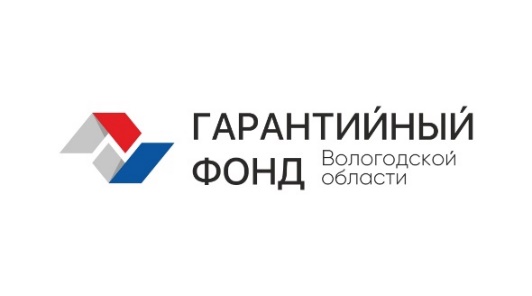 АНО Центр гарантийного обеспечения МСП реализует государственную программу «Гарантийный Фонд» на территории Вологодской области.Учредители Центра: Департамент экономического развития Вологодской области и НП «Агентство Городского Развития».ПараметрыПоручительство по кредитамУсловия· Величина поручительства не может превышать 70% от суммы заемных средств. · Максимальный размер поручительства - 25 млн. руб.· Кредитный договор должен быть заключен на срок до 5 лет*для кредитов на инвестиционные цели сроком до 10 лет. ПартнерыБанки-партнеры:1. ПАО «Сбербанк России»2. ПАО «Промсвязьбанк»3. ПАО «Банкт СГБ»4. АО «Россельхозбанк»Не предоставляется поручительство на следующие целиИсполнение обязательств по уплате:процентов за пользование кредитом;процентов за пользование чужими денежными средствами (ст. 395 ГК РФ);неустойки (штрафа, пени) по основному долгу;неустойки (штрафа, пени) по процентам, комиссиям;расходов, понесенных в связи с исполнением Заемщиком своих обязательств перед Банком;возмещения судебных издержек по взысканию долга и других убытков, вызванных неисполнением (ненадлежащим исполнением) Заемщиком своих обязательств перед Банком;Поручительства не предоставляются если: субъекты МСП осуществляют производство и реализацию подакцизных товаров, а также добычу и реализацию полезных ископаемых, за исключением общераспространенных полезных ископаемых.субъекты МСП являются кредитными организациями, страховыми организациями, инвестиционными фондами, негосударственными пенсионными фондами, профессиональными участниками рынка ценных бумаг, ломбардами.субъекты МСП являются участниками соглашений о разделе продукции.субъекты МСП осуществляют предпринимательскую деятельность в сфере игорного бизнеса.